МКОУ СОШ № 4Левокумского муниципального районаСтавропольского края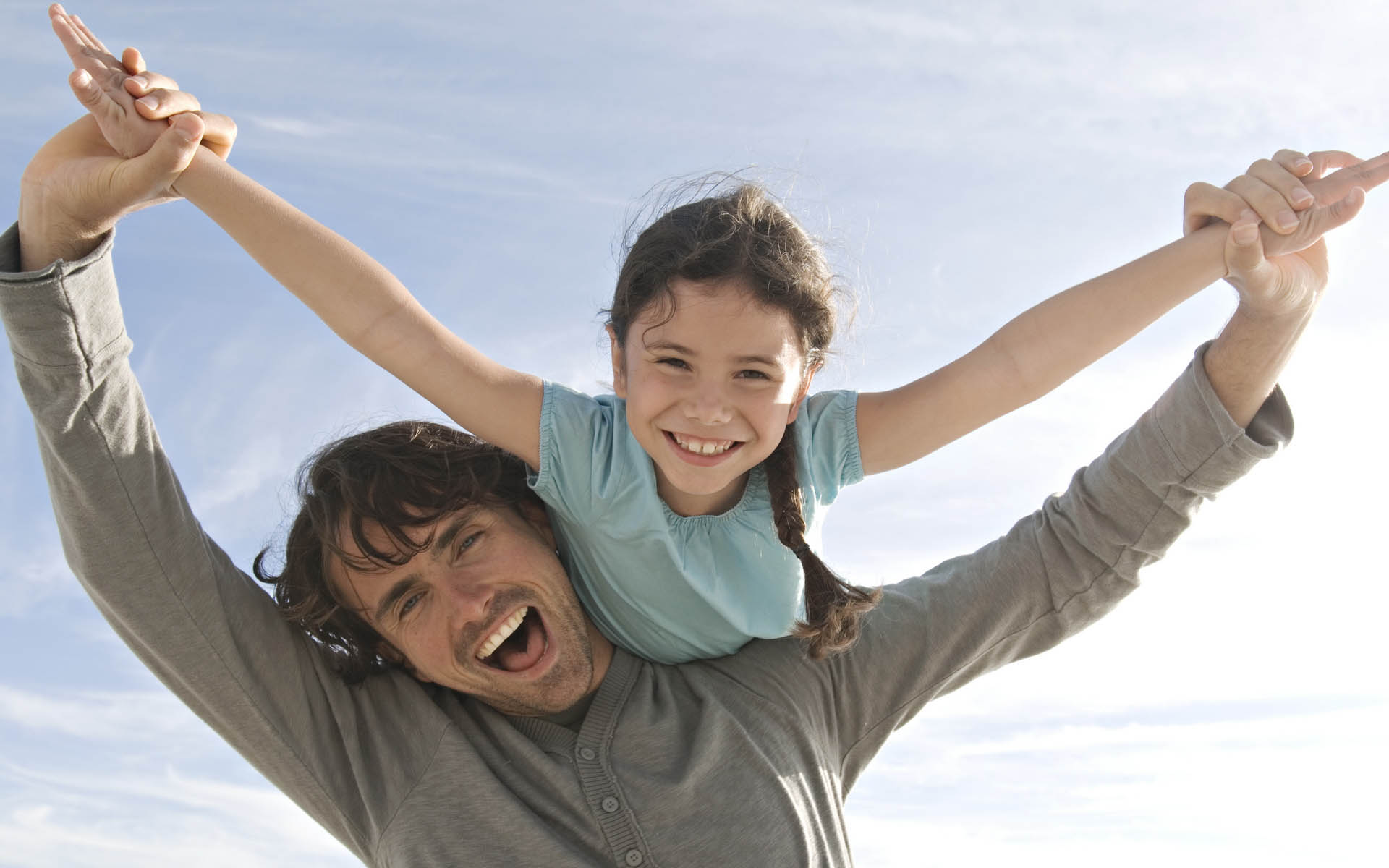 Руководитель: учитель-логопед Мирошникова М. С.с. Правокумское, 2013 годДень отцаСценарий праздника До начала конкурсов все желающие дети могут принять участие в мини-конкурсе – лучший рисунок на асфальте на тему «Я и мой папа».Необходимое оборудование: весёлая детская музыка, магнитофон, игра «Рыболов», повязка на глаза, обручи – 3 шт., 3 мяча, таз или ведро с водой, конструктор, канат, стулья.Ведущая:
Внимание! Внимание! Внимание!Ведущий с ребенком, который рассказывает первый стих выходит к микрофону, передает микрофон ребенку. Ребенок рассказывает стих Лилии Браммер.Папа, папочка, папуля,
Знаешь, как тебя люблю я!
Ты весёлый и красивый,
Самый умный, самый сильный!
Чтобы дети не болели,
Наряжались, вкусно ели,
Дома редко ты бываешь -
На работе пропадаешь,
А сегодня день прекрасный,
Нерабочий, выходной.
В папин праздник, в папин праздникОтдохни, побудь со мной!Ведущая:
Добрый день, дорогие ребята! Посвящен наш праздник, как вы уже  догадались по стихам, “Дню отца”! День отца (Father’s Day), празднуется во многих странах, куда он пришёл из США, вслед за кока-колой, гамбургером, джинсами, шариковыми ручками и другими чудесами демократии. В США празднуется в третье воскресенье июня. Идея создания праздника для детей, которые хотят выразить признательность своим отцам, пришла из Споукэйна, штат Вашингтон. Женщина по имени Сонора Смарт, в замужестве Додд в 1909 году в церкви во время службы, посвященной Дню матери, подумала о том, что после смерти матери ее и еще пятерых детей воспитывал отец, Уильям Джексон Смарт. Сонора хотела, чтобы ее отец знал, какой он особенный человек для неё, как она его любит и ценит. Ведь её отец жертвовал всем, чтобы исполнять все свои родительские обязанности и был в глазах его дочери самым мужественным, неэгоистичным и любящим человеком. Сонора обратилась к местным властям с предложением учредить новый праздник, ее поддержали и собирались устроить празднества 5 июня — в день рождения Уильяма Смарта, но времени на их подготовку не хватило, и праздник был перенесен на 19 июня. Вскоре праздник стал популярным и в других городах штата. В 1924 году в поддержку инициативы Соноры Додд выступил президент США Калвин Кулидж. Он считал, что этот праздник будет способствовать укреплению отношений между отцами и их детьми и одновременно напоминать отцам об их родительских обязанностях. Вслед за США День отца в третье воскресенье июня стали отмечать Великобритания, Нидерланды, Франция, Китай, Япония и другие страны. Ныне в мире таковых свыше 52. Многие страны установили для чествования отцов свои национальные дни: немцы отмечают День отцов в день Вознесения Господня, австралийцы — в первое воскресенье сентября, итальянцы — 19 марта. В 2012 году решением правительства Ямало-Ненецкого автономного округа именно третье воскресенье июня объявлено Днем отца. Как заметили в пресс-службе округа: «Ежегодно в этот праздник планируется проводить семейно-ориентированные мероприятия для отцов с детьми, торжества для мужчин старшего поколения». Отмечают этот день и в Красноярске. А может быть, и в целом по России попробуем? А то День матери у нас уже есть. У папы работа! У папы забота!
И некогда с нами ему поиграть.
А мы его любим! А мы его ждём!
Но если наш папа берёт выходной,
Как здорово с ним, он такой заводной!Ведущий: 
Приглашаю детей, кто желает участвовать в наших конкурсах. Делимся на три команды.Для участия приглашаются все желающие учащиеся. В каждой команде назначаются роли отца, матери, детей и т.п., Конкурс 1 «Представление семейства».Команды совещаются и дают краткую характеристику своим семьям (профессия, количество членов семьи, увлечения).  Для каждой команды изготавливается визитка с названием команды. (Орлы, Ястребы, Львы, Тигры…). Можно придумать каждой команде девиз, речёвку.Ведущий:
Дорогие зрители! Посмотрите на пап наших конкурсантов. Они такие красивые и мужественные, а кто из них самый сильный? Сейчас мы это определим!Конкурс 2 «Самый сильный»Кто большее количество раз подтянется на турнике: каждый член команды подтягивается столько раз, сколько сможет. Выводится общее количество подтягиваний для всей команды. Счёт ведётся мелом на асфальте. Присуждением баллов занимаются сами воспитатели или специально созданное жюри.Жюри подводит итоги конкурса.ВЕДУЩИЙ:
Ни для кого не секрет, что самое любимое занятие для большинства пап – рыбалка, и я объявляю…Конкурс 3 «Самый удачливый рыболов»Конкурсантам надо удочкой наловить рыбы из ведра или таза с водой.(игрушечная игра «Рыболов») На глазах у папы-ребёнка будет надета повязка. Ребенок должен будет голосом (левее, правее, прямо) помочь папе дойти до пруда. Когда папы дойдут до пруда, они снимают повязку и удочкой вылавливают рыбу из озера. На всё это отводится 5-10 минут времени. Чья команда быстрее дойдёт до «озера» и больше рыбы наловит, та и победит.САМЫЙ ЛУЧШИЙ! (Ольга Чусовитина)Может он в футбол играть,
Может книжку мне читать,
Может суп мне разогреть,
Может мультик посмотреть,Может поиграть он в шашки,
Может даже вымыть чашки,
Может рисовать машинки,
Может собирать картинки,Может прокатить меня
Вместо быстрого коня.
Может рыбу он ловить,
Кран на кухне починить.Для меня всегда герой –
Самый лучший ПАПА мой!ВЕДУЩИЙ:
Мы продолжаем наш конкурс и приглашаем наших пап, сесть за руль наших экологически чистых суперавтомобилей.Конкурс 4 «Гонка на автомобилях»На ребенка и отца надевается обруч, ребенку в руки дают руль, папа держит обруч и они должны добежать до базы и обратно. Так отец должен переправить всю свою семью.ВЕДУЩИЙ: А сейчас мы проверим смекалку наших зрителей. Я буду говорить загадки, а вы хором говорите отгадки!Четырехколесный зверь
В гараже у нас теперь.
От колес клубится пыль -
Едет наш… (автомобиль)Что за шелковая лента
Под воротничком надета?
Говорит всем папа «здравствуй»,
Чуть поправив модный… (галстук)Папин номер наберем,
Трубку к уху поднесем.
С папой свяжет быстро он –
Наш мобильный… (телефон)У него большая пряжка,
Ну, а сам он худ, бедняжка.
Носит папа целый день
Жесткий кожаный… (ремень)О ком все эти загадки, которые мы с вами вместе разгадали? Конечно о наших любимых папах! Уважаемые зрители и болельщики! Еще одной страстью наших пап, является футбол. Сейчас мы проверим, кто из наших пап лучший футболист.Конкурс 5 «Ловкий футболист»На поле расставляются кегли, участникам необходимо провести мяч по полю, не сбив ни одной кегли. Управлять мячом при помощи ног.Конкурс 6 «Собери домик»По команде ведущего дети носят конструктор из общего ящика для постройки дома, каждый член детской семья может взять только по одной детали за один пробег. Из этих деталей они должны построить домик. Оценивается быстрота выполнения, оригинальность и законченность постройки.Конкурс 7 «Перетягивание каната»Чья команда перетянет канат у двух команд-конкурентов, та останется победительницей.Конкурс 8 «Ловкие и быстрые»Конкурс со стульями.Подведение итогов соревнований.МОЙ ПАПА (Лика Разумова)Мой папа красивый и сильный, как слон.
Любимый, внимательный, ласковый он.
Я жду с нетерпением папу с работы.
Всегда мне в портфеле приносит он что-то.Мой папа находчивый, умный и смелый.
Ему по плечу даже сложное дело.
Ещё он – шалун, озорник и проказник.
С ним каждый мой день превращается в праздник.Мой папа весёлый, но строгий и честный.
С ним книжки читать и играть интересно.И скучно без папы на санках кататься.
Никто не умеет так громко смеяться.Мой папа – волшебник,он самый хороший.
Он вмиг превращается в то, что попросишь.
Он может стать клоуном, тигром, жирафом.
Но лучше всего он умеет быть папой.Его обниму я и тихо шепну: -
Мой папочка, я тебя крепко люблю!
Ты самый заботливый, самый родной,
Ты добрый, ты лучший! И ты только мой!Рекомендуется пригласить пап и провести аналогичный праздник с ними.Финал.